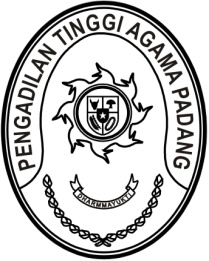 MAHKAMAH AGUNG REPUBLIK INDONESIADIREKTORAT JENDERAL BADAN PERADILAN AGAMAPENGADILAN TINGGI AGAMA PADANGJalan By Pass KM 24, Batipuh Panjang, Koto TangahKota Padang, Sumatera Barat 25171 www.pta-padang.go.id, admin@pta-padang.go.idNomor	:            /KPTA.W3-A/KP4.1.3/I/2024	Padang, 31 Januari 2024Sifat	: PentingLampiran	: -Hal	: Panggilan PelantikanYth. Ketua Pengadilan Tinggi Agama PekanbaruDiPekanbaruAssalamu’alaikum Wr. Wb.Berdasarkan Surat Keputusan Ketua Mahkamah Agung RI Nomor 38/KMA/SK.KP4.1.3/I/2024 tanggal 29 Januari 2024 tentang Promosi dan Mutasi Hakim pada Lingkungan Peradilan Agama a.n. Laila Nofera Bakar, S.Ag., M.Ag. Ketua Pengadilan Agama Dumai Kelas IB menjadi Ketua Pengadilan Agama Bukittinggi Kelas IB dan 
Nongliasma, S.Ag., M.H. Ketua Pengadilan Agama Bangkinang Kelas IB menjadi Ketua Pengadilan Agama Payakumbuh Kelas IB, dengan ini kami minta bantuan Saudara agar menugaskan yang bersangkutan beserta suami untuk mengikuti acara Pelantikan yang Insya Allah akan dilaksanakanpada hari, tanggal		: Senin/ 5 Februari 2024	waktu		: 10.00 WIB s.d. selesai 	tempat		: Command Center Pengadilan Tinggi Agama Padang			 Jalan By Pass KM 24, Koto Tangah, Kota Padang	pakaian		: Pakaian Sipil Lengkap (PSL) dan Toga Hakim sesuai dengan 			  SK KMA nomor 32/KMA/SK/II/2019	pakaian suami		: Batik	Keterangan		: Gladi resik dilaksanakan pada hari Senin tanggal 			  5 Februari 2023 pukul 08.30 WIB. Demikian disampaikan dan terima kasih.							Ketua 							Abd. Hamid PulunganTembusan:1. Yth. Pelaksana Tugas Sekretaris Mahkamah Agung RI;2. Yth. Pelaksana Tugas Direktur Jenderal Badan Peradilan Agama Mahkamah Agung RI;3. Yth. Ketua Pengadilan Agama Dumai Kelas IB;4. Yth. Ketua Pengaidlan Agama Bangkinang Kelas IB.